The public will be able to view the meeting on San Juan County’s Facebook live and Youtube channelAudio Link: https://www.utah.gov/pmn/files/941257.MP3Video Link: https://www.youtube.com/watch?v=Au_pOIH6FawCALL TO ORDERTime Stamp 0:00:01 (audio & video)Commission Chair Adams called the meeting to order at 11:03 amROLL CALLTime Stamp 0:00:03 (audio & video)PRESENT-COMMISSIONCommission Chair AdamsCommission Vice-Chair StubbsCommissioner HarveyPRESENTMack McDonald, County Administrative OfficerLyman W. Duncan, County Clerk/AuditorINVOCATIONTime Stamp 0:00:20 (audio & video)Blaine Nebeker, resident of Monticello, offered the invocation.PLEDGE OF ALLEGIENCETime Stamp 0:01:22 (audio & video)Commission Vice-Chair Stubbs led the audience in the Pledge of Allegiance.PUBLIC COMMENTPublic comments will be accepted through the following Zoom Meeting  https://us02web.zoom.us/j/3125521102  Meeting ID: 312 552 1102 One tap mobile  +16699006833,,3125521102# US (San Jose) There will be a three minute time limit for each person wishing to comment. If you exceed that three minute time limit the meeting controller will mute your line.‬Time Stamp 0:01:48 (audio & video)Ann Leppanen, Mayor of Bluff, offered public comment on the Building Inclusive Communities Grant. The food bank located in Bluff serves the nearby residents and asked for the Commission to continue supporting the grant in item #17 of the agenda. She was grateful the Public Health department was so mindful of the needs of the community.Shawn Begay, Public Health Director for Utah Navajo Health System (UNHS), expressed his appreciation for San Juan Public Health and their willingness to collaborate with UNHS in meeting the needs of the area residents.Monette Clark, Spanish Valley resident, spoke about the land use code and its importance to their local community. CONSENT AGENDA (Routine Matters) Mack McDonald, San Juan County AdministratorThe Consent Agenda is a means of expediting the consideration of routine matters. If a Commissioner requests that items be removed from the consent agenda, those items are placed at the beginning of the regular agenda as a new business action item. Other than requests to remove items, a motion to approve the items on the consent agenda is not debatable.Time Stamp 0:09:24 (audio & video)Commission Chair Adams presented the Consent Agenda for review and approval by the commissioners.Motion made by Commissioner Stubbs, Seconded by Commissioner Harvey.
Voting Yea: Commission Vice-Chair Adams, Commissioner Harvey, Commissioner Stubbs
1.	Approval of Commission Meeting Minutes for January 17, 20232.	Approval of January 14, 2023 to February 1, 2023 Check Register3.	Approval of $14,817.79 in Purchases: $5,042.79 for CAT Electronic Control Module, Road Department, $9,775.00 for 2500 Gallons of Winterized Dyed Diesel Fuel, LandfillRECOGNITIONS, PRESENTATIONS, AND INFORMATIONAL ITEMS4.	San Juan County Conservation District Update, Blaine Nebeker, Cody NielsonTime Stamp 0:10:17 (audio & video)Cody Nielson, Chair for the SJ Conservation District, Cody explained that the District has the responsibility for the care and conservancy of the natural resources within its boundaries. Cody discussed their meeting schedule, finances, newsletter, and the development of water wells throughout the county.5.	Presentation from Lisbon Valley Mine. George ShawTime Stamp 0:13:32 (audio & video)Allison Tarrant, Lisbon Valley Copper Mine Environmental Manager, gave an update on their operations from their opening in 2006 up to today. They plan on expanding their employee staff from 100 employees to 200 employees in the next few years. By the end of the life of the mine, they will have extracted 620 million pounds of copper. She stated the Mine has a significant economic impact upon the county taxes and overall fiscal health.George Shaw, CEO for the Lisbon Valley Mine, introduced himself to the Commission. He invited the Commissioners to come and take a tour of the facility once the spring weather arrives.2023 BUDGET CHANGES PUBLIC HEARING AND APPROVALTime Stamp 0:21:06 (audio & video)Motion to enter into the Public Hearing for the Sheriff’s Office Promotion Agreement and the 2023 Budget Adjustments.Motion made by Commissioner Stubbs, Seconded by Commissioner Harvey.
Voting Yea: Commission Vice-Chair Adams, Commissioner Harvey, Commissioner Stubbs  	6.	Consideration and Approval of the Sheriff Department At-Will Position Differential, Mack 			McDonald, Chief Administrative OfficerTime Stamp 0:21:52 (audio & video)		Mack presented the Sheriff's Office Promotion Agreement for review and approval. The 				officers can receive an additional 2% if appointed to a program. Brittany Ivins, County 				Attorney, had several questions regarding the agreement. It was agreed to move this item to the 		next commission meeting. 7.	2023 Payroll Budget Adjustments Time Stamp 0:26:57 (audio & video)Mack presented the 2023 Payroll & Miscellaneous Budget adjustments that were initially presented in December 2022. The process was completed shortly afterwards and implemented with the staff for the January 2023 payroll. The funds were from the American Rescue Plan bill.Motion to exit the Budget Public Hearing:		Motion made by Commissioner Harvey, Seconded by Commissioner Stubbs.
		Voting Yea: Commission Vice-Chair Adams, Commissioner Harvey, Commissioner Stubbs		Motion to accept item #7 - 2023 Payroll & Miscellaneous Budget Changes:		Motion made by Commissioner Harvey, Seconded by Commissioner Stubbs.
		Voting Yea: Commission Vice-Chair Adams, Commissioner Harvey, Commissioner StubbsBUSINESS/ACTION8.	Consideration and Approval of 2023 Community Service Block Grant Contract, Tammy Gallegos, Aging DirectorTime Stamp 0:42:05 (audio & video)Tammy Gallegos, Director, presented the 2023 Community Service Block contract for review and approval. The program provides meals to low income residents throughout the county.		Motion made by Commissioner Harvey, Seconded by Commissioner Stubbs.
		Voting Yea: Commission Vice-Chair Adams, Commissioner Harvey, Commissioner Stubbs9.	Consideration and Approval of GIS Planning License Agreement for Utah’s Canyon Country Website, Elaine Gizler, Economic Development and Visitor Services Director.Time Stamp 0:45:17 (audio & video)Elaine Gizler, Economic Development & Visitors Services Director, presented the GIS Planning License contract. The software provides information to the Visitors Services Department about individuals researching the internet for places to visit within the county.Motion made by Commissioner Harvey, Seconded by Commissioner Stubbs.
Voting Yea: Commission Vice-Chair Adams, Commissioner Harvey, Commissioner Stubbs
10.	Consideration and Approval of Agreement with Go Travel Sites hosts, Elaine Gizler, Economic Development and Visitor Services Director.Time Stamp 0:46:50 (audio & video)Elaine Gizler, Economic Development & Visitors Services Director, presented the hiking and mountain biking trail content hosting contract which links with the counties website. Go Travel Sites hosts the content on their servers but for the benefit of the tourists traveling to the county. Motion made by Commissioner Stubbs, Seconded by Commissioner Harvey.
Voting Yea: Commission Vice-Chair Adams, Commissioner Harvey, Commissioner Stubbs
11.	Consideration and Approval of Relic Contract Marketing and Statement of Work, Elaine Gizler, Economic Development and Visitor Services Director.Time Stamp 0:50:25 (audio & video)Elaine Gizler, Economic Development & Visitors Services Director, presented the Relic Contract Marketing contract for review and approval for the commission. The contract covers the entire year of 2023. The marketing message will remain the same for three years with small adjustments as needed.Motion made by Commissioner Harvey, Seconded by Commissioner Stubbs.
Voting Yea: Commission Vice-Chair Adams, Commissioner Harvey, Commissioner Stubbs
12.	Consideration and Approval of Peaceful Valley Ranch Subdivision, Scott Burton, Planning and Zoning AdministratorTime Stamp 0:53:50 (audio & video)Scott Burton, Planning and Zoning Administrator, presented the Peaceful Valley Ranch subdivision (north of Old La Sal) for the commission to review and approve. He stated that the subdivision met the requirements per the Planning process.Motion made by Commissioner Stubbs, Seconded by Commissioner Harvey.
Voting Yea: Commission Vice-Chair Adams, Commissioner Harvey, Commissioner Stubbs
13.	Consideration and Approval of Jensen Subdivision, Scott Burton, Planning and Zoning AdministratorTime Stamp 0:55:40 (audio & video)Scott Burton, Planning and Zoning Administrator, presented the details for the Jensen subdivision which is south of Monticello on Hwy 191. The subdivision consists of 130 acres and has been approved by the Planning Commission.Motion made by Commissioner Stubbs, Seconded by Commissioner Harvey.
Voting Yea: Commission Vice-Chair Adams, Commissioner Harvey, Commissioner Stubbs
14.	Consideration and Approval of Sturgeon Subdivision, Scott Burton, Planning and Zoning AdministratorTime Stamp 0:57:14 (audio & video)Scott Burton, Planning and Zoning Administrator, presented the Sturgeon subdivision for the review and approval for the commission. The subdivision is by the Peter Springs Road and the Sturgeon Road in the La Sal mountains. The Final Platte Drawing has been approved by the Planning Commission.Motion made by Commissioner Harvey, Seconded by Commissioner Stubbs.
Voting Yea: Commission Vice-Chair Adams, Commissioner Harvey, Commissioner Stubbs
15.	Consideration and Approval of Amendment Tract I, Coronado Park, Tract C Amended, Scott Burton, Planning and Zoning AdministratorTime Stamp 0:58:55 (audio & video)Scott Burton, Planning & Zoning Administrator, presented the Coronado Park Amendment for review and approval by the commission. The developer applied for a Planned Unit Development (PUD) in Spanish Valley. The lot sites are presented as smaller (denser) in exchange for a larger common area of 2.5 acres per the ordinance.Motion made by Commissioner Harvey, Seconded by Commissioner Stubbs.
Voting Yea: Commission Vice-Chair Adams, Commissioner Harvey, Commissioner Stubbs
16.	Consideration and Approval of Maternal and Child Health FFY 2021 San Juan County Health Department Amendment #7, Grant Sunada, Public Health DirectorTime Stamp 1:02:20 (audio & video)Grant Sunada, County Public Health Director, presented the Maternal and Child Health Amendment #7 for review and approval. The Contract Promotes Breast feeding, development health through the ages and stages child questionnaire, and provides post-partum depression resources. All program expenses are reimbursed fully by the Federal Government.Motion made by Commissioner Harvey, Seconded by Commissioner Stubbs.
Voting Yea: Commission Vice-Chair Adams, Commissioner Harvey, Commissioner Stubbs17.	Consideration and Approval of San Juan County Building Resilient Inclusive Communities Amendment #2, Grant Sunada, Public Health DirectorTime Stamp 1:06:18 (audio & video)Grant Sunada, Public Health Director, presented the Building Resilient Inclusive Communities Amendment #2 for review and approval by the commission. The foodbank will serve the increasing at-risk populations that are facing food insecurity. Food stuffs that are healthy for the local residents are purchased with the grant money. Motion made by Commissioner Harvey. Seconded by Commissioner Stubbs.
Voting Yea: Commission Vice-Chair Adams, Commissioner Harvey, Commissioner Stubbs
18.	Consideration and Approval of San Juan County TB Prevention and Control Amendment #5, Grant Sunada, Public Health DirectorTime Stamp 1:09:06 (audio & video)Grant Sunada, Public Health Director, presented the TB Prevention and Control Amendment #5 for review and approval by the commission. He expressed concern with the highly infectious nature of the disease of Tuberculosis (TB) and its ability to become latent within individuals exposed to the bacteria. The grant will provide for training, testing, and education for infected residents. Program expenses are reimbursed by the Federal Government.Motion made by Commissioner Harvey, Seconded by Commissioner Stubbs.
Voting Yea: Commission Vice-Chair Adams, Commissioner Harvey, Commissioner Stubbs
19.	Consideration and Approval of the San Juan County Health Department HIV Prevention 2023 Agreement by Grant Sunada, Public Health DirectorTime Stamp 1:14:58 (audio & video)Grant Sunada, Public Health Director, presented the HIV Prevention Agreement for review and approval by the Commission. The grant will support counseling and education for HIV positive patients. Testing services will be provided by the various hospitals and clinics in the county. Motion made by Commissioner Harvey, Seconded by Commissioner Stubbs.
Voting Yea: Commission Vice-Chair Adams, Commissioner Harvey, Commissioner Stubbs
20.	Consideration and Approval of Memorandum of Agreement with Monticello City Prosecutor, Mack McDonald Chief Administrative OfficerTime Stamp 1:18:28 (audio & video)Mack presented the Memorandum of Agreement between Brittany Ivins, County Attorney, in providing contract services for Monticello City as their City Prosecutor. She will pay the County $100 per month for using office supplies, office space, computers, and legal subscriptions in her performance as the Monticello City Prosecutor.Motion made by Commissioner Stubbs, Seconded by Commissioner Harvey.
Voting Yea: Commission Vice-Chair Adams, Commissioner Harvey, Commissioner Stubbs
21.	Consideration and Approval of an Agreement with Redd Mechanical for Old Blanding Clinic HVAC to be paid for by Utah State University, Samuel Long, Facilities Maintenance DirectorTime Stamp 1:20:50 (audio & video)Sam Long, Facilities Maintenance Director, presented the Agreement with Redd Mechanical for HVAC repairs and part replacement for the Old Blanding Clinic which is attached to the Four Corners Nursing Home. Redd Mechanical was the only firm that submitted a bid for the HVAC work. USU Blanding rents the space from the county for their Health Sciences program. USU will reimburse all expenses if the county will oversee the project.Motion made by Commissioner Harvey, Seconded by Commissioner Stubbs.
Voting Yea: Commission Vice-Chair Adams, Commissioner Harvey, Commissioner Stubbs
22.	Consideration and Approval of the Reappointments of Eric Linscheid and Craig Simpson to the Wilson Arch Special Service District Board to 4-Year Terms, Mack McDonald, Chief Administrative OfficerTime Stamp 1:23:13 (audio & video)Mack presented the process of finding and selecting members of the county to serve on the various Special Service District Boards. He then presented the appointments of E. Linscheid and C. Simpson to the Wilson Arch Special Service District Board (for 4-year terms) for the Commission to review and approve.  Motion made by Commissioner Stubbs, Seconded by Commissioner Harvey.
Voting Yea: Commission Vice-Chair Adams, Commissioner Harvey, Commissioner Stubbs
23.	Consideration and Approval of the Reappointments of Allen Barry, Paul Sonderegger, Steve Simpson, and the new appointment of Stephen Williams, DDS, to the San Juan County Health District Service District Board to 4-Year Terms, Mack McDonald, Chief Administrative OfficerTime Stamp 1:30:14 (audio & video)Mack presented the Health District appointees of A. Barry, P. Sonderegger, S. Simpson, and Stephen Williams, DDS (4-year terms) for the Commission to review and approve.Motion made by Commissioner Harvey, Seconded by Commissioner Stubbs.
Voting Yea: Commission Vice-Chair Adams, Commissioner Harvey, Commissioner Stubbs
24.	Consideration and Approval of the Appointments of Ryan Burraston and Levi Sjoblom to the San Juan Spanish Valley Special Service District to 4-Year Terms, Mack McDonald, Chief Administrative OfficerTime Stamp 1:31:46 (audio & video)Mack presented the appointees of R. Burraston and L. Sjoblom to the Spanish Valley Special Service District (4-year terms) for the Commission to review and approve. The District comprises the recently constructed water system in Spanish Valley.Motion made by Commissioner Harvey, Seconded by Commissioner Stubbs.
Voting Yea: Commission Vice-Chair Adams, Commissioner Harvey, Commissioner Stubbs
25.	Consideration and Approval of the Appointments of Kristl Johnson and Mariah Robertson to the La Sal Recreation District Board to 4-Year Terms, Mack McDonald, Chief Administrative OfficerTime Stamp 1:37:41 (audio & video)Mack presented the appointees of K. Johnson and M. Robertson to the La Sal Recreation Board for 4-year terms for the commission to review and approve. Several individuals have recently retired from the Board.Motion made by Commissioner Stubbs, Seconded by Commissioner Harvey.
Voting Yea: Commission Vice-Chair Adams, Commissioner Harvey, Commissioner Stubbs
26.	Consideration and Approval of Re-Appointment of Marx Powell and Amer Tumeh to the Bluff Water Works Board to 4 year terms, Mack McDonald, Chief Administrative OfficerTime Stamp 1:42:27 (audio & video)Mack presented the Bluff Water Works Board appointees of M. Powell and A. Tumeh (4-year terms) for the commission to review and approve.Motion made by Commissioner Harvey, Seconded by Commissioner Stubbs.
Voting Yea: Commission Vice-Chair Adams, Commissioner Harvey, Commissioner Stubbs
27.	Consideration and Approval of the Appointment of Nancy Kimmerle to the San Juan County Historic Preservation Committee to a 4-Year Term, Mack McDonald, Chief Administrative OfficerTime Stamp 1:44:01 (audio & video)Mack presented the appointee of N. Kimmerle to the San Juan County Historic Preservation Committee for a 4-year term for the Commission to review and approve. The Committee has been tasked to find photos of prior Commissioners that can copied, framed, and placed in the lobby outside the Commission Chambers.Motion made by Commissioner Stubbs, Seconded by Commissioner Harvey.
Voting Yea: Commission Vice-Chair Adams, Commissioner Harvey, Commissioner Stubbs
COMMISSION REPORTSTime Stamp 1:48:12 (audio & video)Commissioner Stubbs has been learning a great deal from the Legislature and the Utah Association of Counties.Commissioner Harvey did not have any items to report.Commissioner Adams passed on giving a report.EXECUTIVE SESSIONTo Discuss The Character, Professional Competence, or Physical or Mental Health of an Individual As Permitted Under UCA 52-4-205. Time Stamp 1:48:50 (audio & video)Motion to Enter into Executive Session:Motion made by Commissioner Harvey, Seconded by Commissioner Stubbs.
Voting Yea: Commission Vice-Chair Adams, Commissioner Harvey, Commissioner Stubbs
ADJOURNMENTCommission Meeting ended at 2:05 pm. The Board of San Juan County Commissioners can call a closed meeting at any time during the Regular Session if necessary, for reasons permitted under UCA 52-4-205*All agenda items shall be considered as having potential Commission action components and may be completed by an electronic method **In compliance with the Americans with Disabilities Act, persons needing auxiliary communicative aids and services for this meeting should contact the San Juan County Clerk’s Office: 117 South Main, Monticello or telephone 435-587-3223, giving reasonable notice**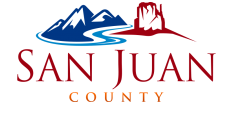 Board of Commissioners Meeting117 South Main Street, Monticello, Utah 84535. Commission ChambersFebruary 07, 2023 at 11:00 AMMinutesAPPROVED:DATE:San Juan County Board of County CommissionersATTEST:DATE:San Juan County Clerk/Auditor